Załącznik – dokumentacja rysunkowa pomieszczenie nr 30, O2-1 x 1 szt.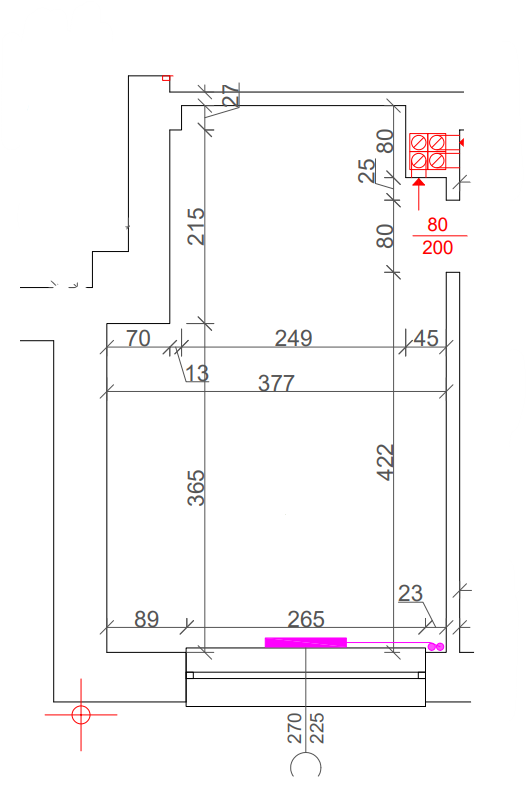 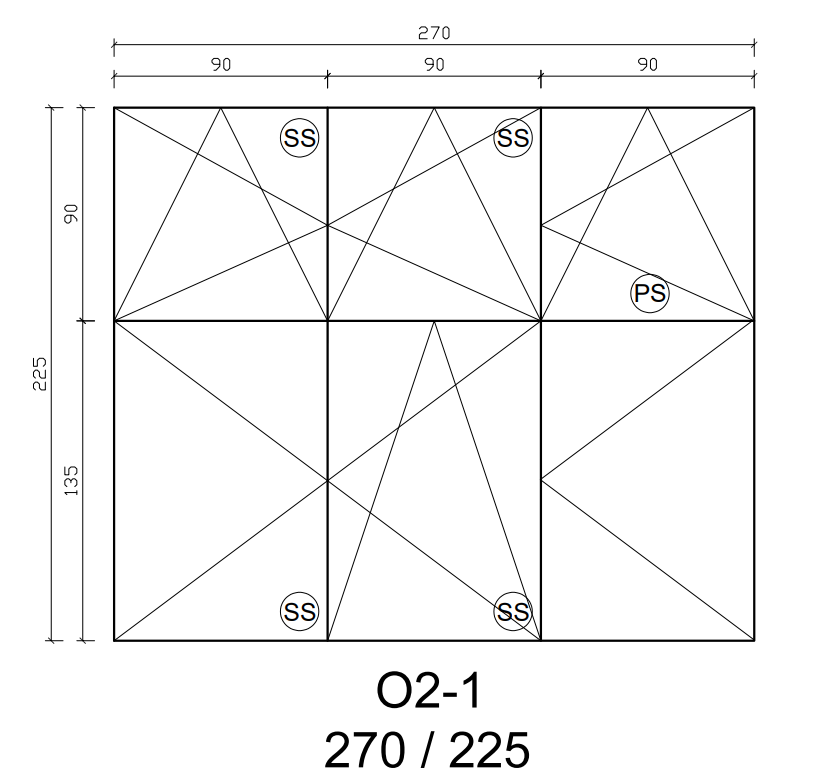 Załącznik – dokumentacja rysunkowa pomieszczenie nr 29, O2-1 x 2 szt.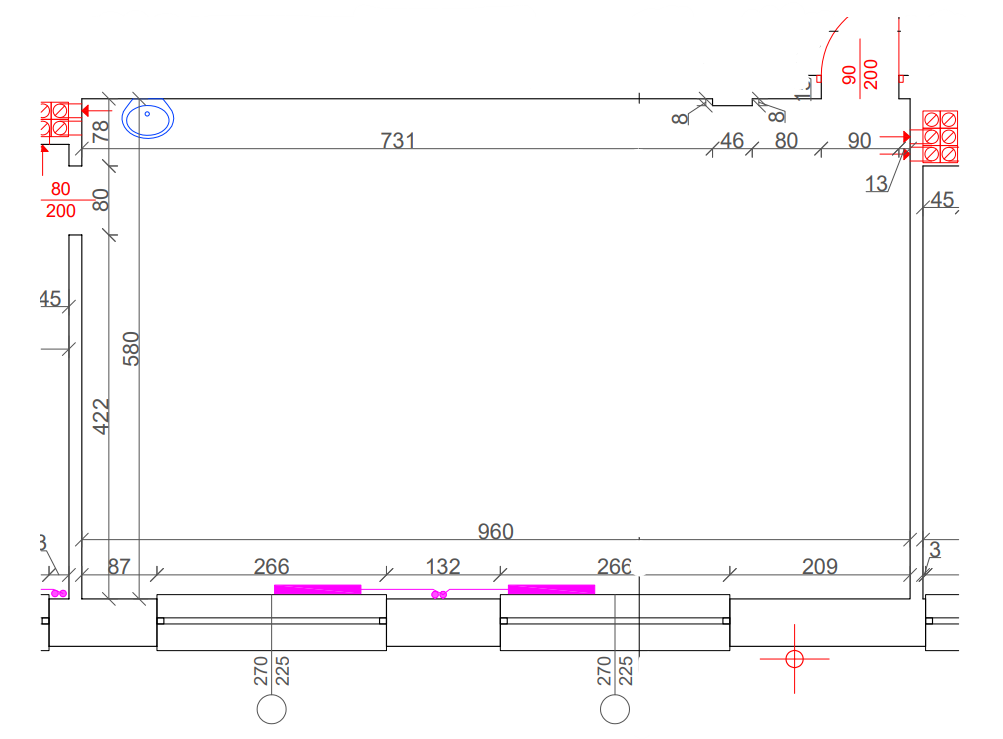 Załącznik – dokumentacja rysunkowa pomieszczenie nr 109,  O3-7 x 4 szt. 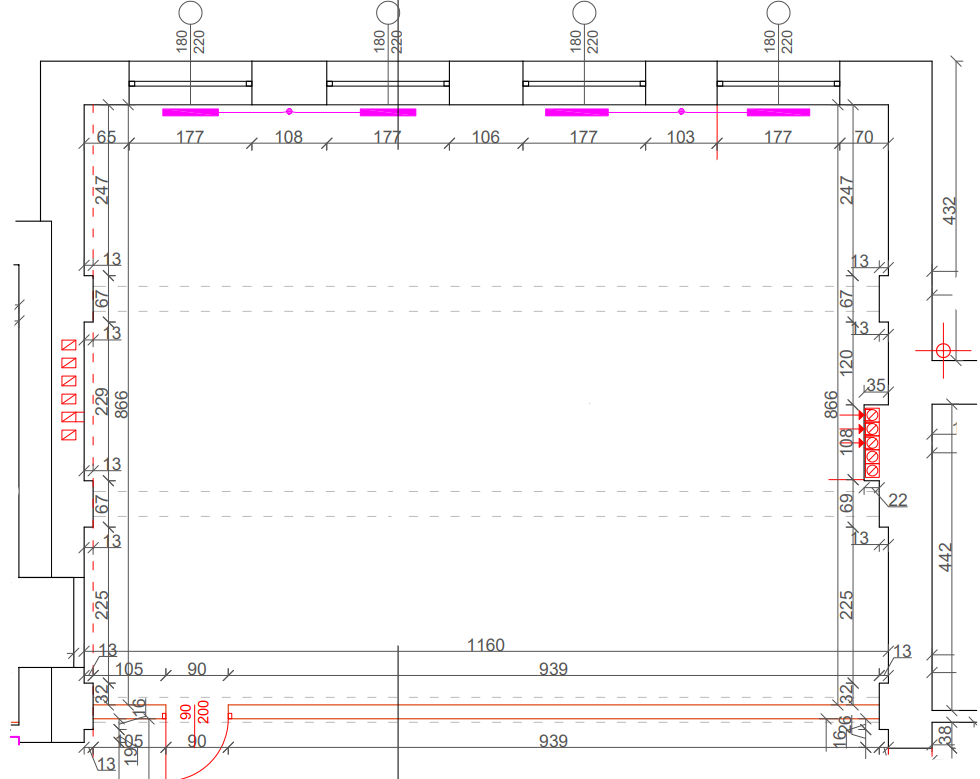 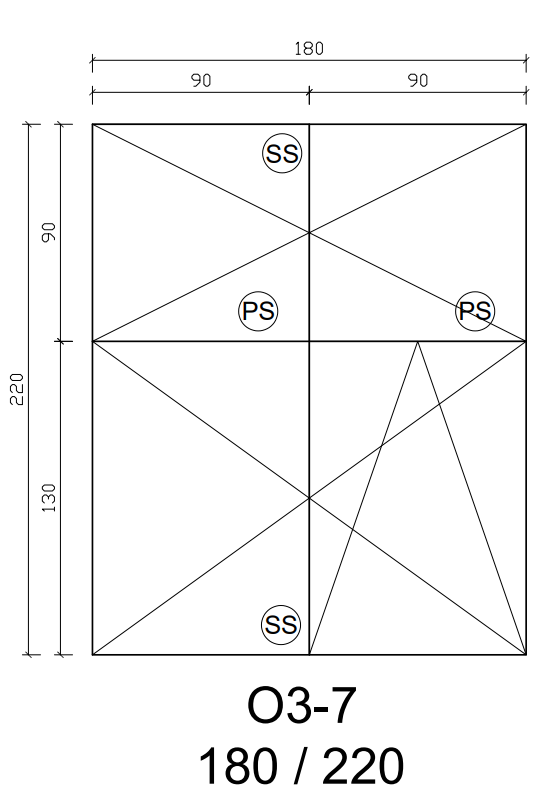 